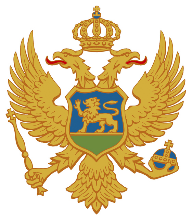 CRNA GORAZAVOD ZA ŠKOLSTVOPredmetni programISTRAŽIVANJE HUMANITARNOG PRAVA Izborni predmet za VIII ili IX razred osnovne školePodgorica2018. A. NAZIV NASTAVNOG PREDMETA      ISTRAŽIVANJE HUMANITARNOG PRAVAB. ODREĐENJE PREDMETAa)    Položaj, priroda i namjena predmeta Istraživanje humanitarnog prava je međunarodni obrazovni program. Odnosi se na međunarodno humanitarno pravo, koje obuhvata dio međunarodnog javnog prava kojim se štite žrtve oružanih sukoba i čuva ljudsko dostojanstvo u svim vrstama i oblicima oružanih sukoba, ali i neposredno nakon njih. Program je namijenjen mladima između 13 i 18 godina starosti, sa ciljem da se upoznaju s pravilima koja obezbjeđuju zaštitu života i ljudskog dostojanstva u uslovima oružanih sukoba. Neophodno je da mladi ovladaju osnovnim znanjima o pravilima oružanih sukoba, da steknu osnovna znanja iz ove oblasti, upoznajući se sa tzv. Ženevskim pravom, odnosno četiri ženevske konvencije o zaštiti žrtava oružanih sukoba iz 1949. godine, i dva dopunska protokola uz ženevske konvencije iz 1977. godine, kojima je Crna Gora pristupila u avgustu 2006. godine i koje su bile dio pravnog poretka prethodnih državnih zajednica kojima je pripadala. Uz to, mladi treba da budu upućeni u postojanje novog humanitarnog simbola, tzv. Crvenog kristala, i Trećeg dopunskog protokola, iz 2006. godine, koji je njemu i posvećen. Kroz ovaj program mladi treba da razviju određene vrijednosti i stavove, koji se odnose na poštovanje sebe i drugih u svim prilikama, da razviju toleranciju i spremnost da pomognu drugima. Najviše ljudske vrijednosti, u smislu humanosti i poštovanja drugih i sebe u svim situacijama, nalaze se u osnovi ovog programa, pa se može reći da je, u tom pogledu, program komplementaran s ukupnim ciljevima reforme obrazovanja i vrijednostima koje želimo razviti kod mladih kroz ukupni obrazovni proces. Školske 2005/2006. godine program je realizovan u 20 osnovnih škola u Crnoj Gori u VII, odnosno VIII razredima. Pokazalo se da učenici na ovom nivou mogu uspješno usvojiti određena znanja iz ove oblasti, da su njihovi komentari o programu i mnogim situacijama kroz koje ih program vodi veoma zreli, da imaju razvijen osjećaj humanosti i poštovanja ljudskih vrijednosti i ljudskog dostojanstva, što je program i preporučilo za uvođenje u nastavni plan osnovne škole, kao obavezni izborni predmet. Detaljne analize o realizaciji programa školske 2005/2006. godine nalaze se u Analitičkom izvještaju koji je sačinio tim trenera i koordinator zaduženi za realizaciju programa u školi. Došlo se do zaključka da Istraživanje humanitarnog prava treba da bude izborni predmet u VIII i IX razredu osnovne škole. Treba reći i da je IHP obrazovni paket koji se primjenjuje u velikom broju zemalja EU, kao potpuni program od 35 časova ili kao tzv. bazični program, koji obuhvata 10 časova. Elastičnost našeg sistema obrazovanja i principi na kojima počiva omogućavaju nam da Istraživanje humanitarnog prava ponudimo učenicima kao obavezni izborni predmet u trajanju od 34 časa, ili kao bazični program koji bi se izučavao kroz vannastavne aktivnosti u trajanju od 10 časova. Koji program će izabrati učenici, zavisi od njihovih interesovanja i sklonosti, ali je važno da se što veći broj učenika upozna s osnovnim znanjima i principima međunarodnog humanitarnog prava. Promocija ovog programa u školi je važna radi informisanosti učenika, što u prvom redu zavisi od uprava škola i nastavnika edukovanih za realizaciju ovog programa.b) Broj časova planiran po godinamaPlanirano je da se Istraživanje humanitarnog prava izučava na jednom času sedmično u toku nastavne godine, u VIII ili IX razredu, dakle 34 časa godišnje.Program je koncipiran tako da ostavlja prostor da učenik i nastavnik slobodno biraju određene teme, prepoznaju različite situacije u sopstvenoj sredini, kao i primjere iz svoje kulture i tradicije. Teme su bliske ostalim nastavnim predmetima i sadržajima, te učenici stiču saznanja o savremenim dešavanjima i formiraju sopstveni stav o njima.Poslije svake cjeline predviđen je broj časova za izborne teme, iako se i ovaj broj može shvatiti okvirno, odnosno učenici ih s nastavnicima mogu samostalno kreirati zavisno od sopstvenih interesovanja i potreba.U realizaciji ishoda učenja osnovni je naglasak na razumijevanju potrebe za postojanjem i poštovanjem pravila u vrijeme oružanih sukoba, ostvarenju prava i dužnosti, te razvijanju moralne strane ličnosti i podsticanju humanosti u svim situacijama.Sadržaj i način realizacije IHP-a treba kod učenika da podstaknu spremnost za aktivno učešće u svakodnevnom životu.C.  CILJEVI PREDMETA Vaspitno-obrazovne aktivnosti odnose se na sljedeće opšte ciljeve: Usvajanje znanja o pravilima koja važe u ratnim uslovima ili situacijama koje su posljedica ratnih (oružanih) sukoba, a kojima se obezbjeđuje ljudsko dostojanstvo u svim situacijama, kao neprikosnovena kategorija; o ljudskim pravima u oružanim sukobima ili situacijama neposredno poslije njih, kao specifičnim pravima koja se svim ljudima koji postanu žrtve ratovanja moraju garantovati, a u skladu s principom nediskriminacije, kao opštim preduslovom za uživanje svih ljudskih prava, u svim situacijama, pa i ratnim ili poratnim. Razvijanje humanosti i empatije s ugroženim kategorijama lica, kao osnovnih vrijednosti savremenog društva, koje treba da su sastavni dio ličnosti učenika, čije usvajanje obezbjeđuje društveno aktivnog, osjećajnog i odgovornog mladog člana društva. Usvajanje osnovnih pojmova koji promovišu standarde humanitarnog prava povezano je, što ovaj proces olakšava, s bogatom crnogorskom istorijom humanosti, kroz čije primjere će se kod učenika najlakše razviti humanitarna svijest. Razvijanje vještina (intelektualnih, učesničkih, emotivnih) u vezi s timskim radom, kroz iskustveno učenje, tj. usvajanje konkretizovanih znanja o nužnosti povezivanja i neminovnosti saradnje u uslovima savremenog života, o neodrživosti diskriminacije u pružanju pomoći ugroženim kategorijama lica. Primjena humanitarnog ponašanja u svakodnevnom životu, naročito u odnosu na aktuelne ugrožene kategorije lica u Crnoj Gori, koje su to postale usljed oružanih sukoba u susjednim državama: izbjeglice i raseljena lica. Unapređivanje demokratičnosti kao kulturnog obrasca savremenog društva, u okviru obrazovnog procesa i šire. Obrazovanje na polju humanitarnog prava predstavlja svrsishodno i korisno učenje za mlade ljude u svim društvima, bez obzira na lokalno istorijsko iskustvo oružanog sukoba i na tačnu poziciju određenog društva na skali nasilja. IHP doprinosi razvijanju društvenog saznanja mladih i njihovom razumijevanju regulacijskih sistema koji su potrebni za zajednički život. Etička dimenzija IHP-a pomaže mladim ljudima da izgrade pozitivne stavove prema sebi i drugima, usvoje vrijednosti poštovanja, samopoštovanja, tolerancije, solidarnosti i uopšte poštovanja života i ljudskog dostojanstva i u ratu i u miruD. POVEZANOST SA DRUGIM PREDMETIMA I MEĐUPREDMETNIM TEMAMANa izbor sadržaja u programu IHP uticali su opšti ishodi programa IHP-a koji se već realizovao u zemljama regiona, potrebe našeg obrazovnog sistema (provjerenim kroz pilot projekat), uzrast učenika za koje je program kreiran i njihova interesovanja. Vodilo se računa o ukupnoj koherentnosti programa, horizontalnoj i vertikalnoj povezanosti ciljeva i ishoda i načina na koji se mogu realizovati u nastavi.Sadržaji predmeta IHP-a u visokoj su korelaciji sa Istorijom, Geografijom, Crnogorskim-srpskim, bosanskim, hrvatskim jezikom i književnošću, Likovnom kulturom, Tehnikom i informatikom, Muzičkim kulturom, Građanskim vaspitanjem (izborni predmet), ali i sa drugim nastavnim predmetima.Nastavnicima se preporučuje da u najvećoj mogućoj mjeri koriste primjere iz istorije i tradicije Crne Gore kako bi kod učenika razvili pozitivna osjećanja prema našem bogatom kulturnom nasljeđu. Povezanost sa nastavom Istorije ogleda se kroz izučavanje velikih ratnih sukoba i njihovih posljedica za čovječanstvo, razumjevanje istorijskog konteksta priča iz Priručnika za nastavnike, kao i događaja iz istorije u kojima prepoznaju humanitarne postupke. Povezanost s Geografijom ostvaruje se kroz prostornu orijentaciju, praćenje migracija stanovništva, prepoznavanje važnosti geografskog položaja pojedinih prostora, koji su dovodili do izbijanja ratnih sukoba i samim tim do velikih razaranja, materijalnih i ljudskih gubitaka, kao i korišćenjem karte (traženjem mjesta u kojima su se zbili događaji o kojima učenici govore).Povezanost s područjem jezika ogleda se u razvijanju vještine govora, analitičkog i kritičkog čitanja primjera koji su dati, korišćenju tekstova i primjera iz narodne književnosti, dramatizaciji teksta, pisanju eseja, izradi zidnih novina.Ostvarivanje ishoda IHP-a se upotpunjuje i sa ishodima iz Muzičke i Likovne kulture: pronalaženje kompozicija sa tematikom vezanom za predviđene ishode, izrada  letaka sa crtežima za nekoliko osnovnih pravila MHP-a koja moraju biti poštovana, pravljenje panoa. Povezanost sa Informatikom i tehnikom ostvaruje se korišćenjem digitalnih nastavnih sadržaja od strane nastavnika koje podrazumijeva, kritičan i odgovoran pristup (izrada PPT, mini filmova, otvaranje veb stranice za učeničke radove, preuzimanje materijala sa sajtova ICRC).Ostvarivanje ishoda iz Istraživanja humanitarnog prava, upotpunjuju programi izbornih predmeta Građansko vaspitanje i Istorija religije i Obrazovanje za održivi razvoj ‒ međupredmetna oblast u predmetnim programima, kroz sadržaje koji se odnose na vjerovanja ljudi u različitim epohama i sukobe izazvane religijskim razlikama, položaj muškarca, žene i djece u različitim istorijskim periodima, razvoj i funkcionisanje raznih društvenih grupa i klasa, oblast ljudskih i dječijih  prava, demokratskih vrijednosti i odgovornosti.Povezanost sa Građanskim vaspitanjem posebno se ogleda u potrebi izgradnje humane ličnosti, ličnosti koja poštuje pravila i pravne norme u svim situacijama, poznaje ljudska i dječja prava, poznaje komplementarnost Prava ljudskih prava i Međunarodnog humanitarnog prava.Neke od izbornih tema koje su navedene mogu se realizovati i kao međupredmetne teme: Humanost kroz istoriju (izbor tekstova, Istorija – Crnogorski-srpski,bosanski,hrvatski jezik i književnost); Djeca i bande; Djeca zahvaćena oružanim sukobom; Savremeni oblici radikalizma i ekstremizma i kako se boriti protiv ovih pojava.  Prijedlog izbornih tema za rad1. Ranjene i bolesne osobe treba skloniti i brinuti o njima;2. Da snovi postanu stvarnost (da rata ne bude);3. Simboli mira;4. Uloga slobodnih medija;5. Gledamo TV – gdje izviru sukobi;6. Humanost kroz istoriju (izbor tekstova, Istorija – Crnogorski-srpski, bosanski, hrvatski jezik i     književnost);7. Solidarnost na djelu;8. Djeca i bande;9. Učinite korak prema iskorijenjivanju mučenja  „Čovjek koji muči drugog čovjeka neizrecivi je zlotvor“;10. Djeca zahvaćena oružanim sukobom;11. Poštovanje (ili kršenje) kodeksa „Ne radi ono što ne treba, pa ćeš uraditi sve što treba” – dalje istraživanje;12. Uloga MKCK-a u obezbjeđivanju poštovanja humanitarnog prava;13. Oružje kroz istoriju.	E. OBRAZOVNO-VASPITNI ISHODI PREDMETAF. DIDAKTIČKE PREPORUKE ZA REALIZACIJU PREDMETAIshodi se ostvaruju kroz aktivnosti učenika. Nastavnik  treba da organizuje aktivnosti za izradu projekata, organizuje rad u grupama ili parovima, organizuje debatu, primjenjuje raznovrsne aktivne metode. Podstiče učenike na samostalan kreativan rad, upućuje ih na korišćenje interneta, biblioteke, leksikona, enciklopedija. Prilikom obrade pojedinih nastavnih tema, nastavniku se preporučuje korišćenje video-zapisa. Izborne teme komplementarne su sa obaveznim temama i daju slobodu učenicima i nastavniku da kreiraju dio programa. Nastavnicima se sugeriše da naprave na početku adekvatan uvod kako bi učenicima na što pristupačniji način objasnili šta je MHP. Učenicima treba objasniti zašto države poštuju svoje humanitarne obaveze u vrijeme ratnog sukoba i  upoznati ih s razlozima zbog kojih se zemlje pridržavaju MHP-a. Potrebno im je postupno naglašavati da međunarodno humanitarno pravo postavlja neka teška pitanja, kao i ukazivati na  komplementarnost između prava, ljudskih prava i MHP-a da bi upoznali neke od temeljnih normi MHP-a i  stekli kvalitetna znanja (dubinom protiv širine). Učenike treba usmjeravati da znanje povežu sa životom, vanškolskim iskustvom i saznanjima iz drugih predmeta. Takođe, treba izlagati gradivo na više različitih načina korišćenjem savremenih metoda, koje omogućuju učeniku aktivnost i saradnju. U ovom predmetu nastava je koncipirana tako da učenike uključuje u smislene aktivnosti primjerene prirodi gradiva koje treba da savladaju (recipročno učenje, mozgalice, postavljanje pitanja, za i protiv – pro et contra); uloga kritičara TV emisija; izrada propagandnog plakata i postera; pisanje scenarija; dramatizacija tekstova; istraživanje u bibliotekama; lična datoteka; pretraživanje baze podataka; projektna nastava (dramatizacija nekog događaja; komparativno istraživanje (kodeksi kroz vjekove); načini ratovanja kroz istoriju; pravljenje Kataloga razvitka MHP-a – dopunjuje se raznim podacima iz novina, žurnala, ilustracijama iz udžbenika. Pored postignuća, pažnju treba posvetiti i izgradnji stava prema ovom predmetu, jer on kod učenika razvija znanja o IHP i njegovoj primjeni u životu. Učenici će kroz predmet IHP steći mnoga znanja i razviti kreativnost, te ih primijeniti na različite životne situacije i probleme. Nastavnik kroz interaktivni metod rada s učenicima uspostavlja atmosferu povjerenja i dobru međusobnu komunikaciju.  Preporučuje se da izgradi integraciju grupe, tj. grupnu koheziju. Pored niza aktivnih metoda, nastavnik će učenike upoznati i s metodom igranja uloga. Važno je naglasiti da igranje uloga nije isto što i gluma. Dok predstavlja određenu ulogu ili stav, izvođač uloge ostaje ono što jeste, a glumac tumači lik koji se razlikuje od njega samog. Nastavnik treba da podstiče učenike na korišćenje vlastitih ideja, kritičkog mišljenja i vlastitog istraživanja. Nastavnik ne smije igrati „stručnjaka” koji ima odgovor na sve. Ako jedna ili nekoliko osoba dominira raspravom, nastavnik može predložiti pravilo da svako smije govoriti samo jednom, a ponovo dobija riječ tek kada su svi rekli ono što misle o datom pitanju. Da bi shvatili šta je etika humanitarnog djelovanja, neophodno je učenicima objasniti da su načela neutralnosti i nepristrasnosti vodilje humanitarne akcije. Kroz ishode i predložene teme i aktivnosti analiziraće situacije u kojima postoji etička dilema i odlučiti šta bi oni učinili. Pri tome treba da razrade argumente kojima će opovrgnuti date teze, odnosno kritike. Na ovaj način učenik nije pasivan primalac informacija, već neko ko učestvuje. Nastavnik treba da bude vrlo pažljiv pri izlaganju potresnih priča, fotografija, izvještaja. Preporuka je da nastoje sažeti, pojasniti i ublažiti argumente i nikad ne zagovarati niti jednu stranu. Uprkos zahtjevnosti ishoda, treba naglasiti da su oni međusobno ispreplitani, da se nadograđuju i proističu jedni iz drugih. Preporučuje se da na početku školske godine izvrše zajednički izbor tekstova s nastavnicima crnogorskog-srpskog, bosanskog, hrvatskog jezika i književnosti. Sloboda i kreativnost nastavnika ispoljavaće se kroz izbor nastavnih metoda i oblika rada a mogu koristiti i druge aktivnosti za ostvarivanje ishoda. Da bi se ostvario kvalitet i trajnost znanja, neophodno je ostvariti korelaciju među nastavnim predmetima,  kao i implementaciju kroz međupredmetne teme.Preporučuje se nastavnicima  da koriste tekstove i primjere iz naše bogate istorije jer su se Crnogorci u svojoj neprekidnoj borbi za slobodu i dostojanstvo pridržavali niza kanonski utvrđenih pravila na osnovu kojih je stvaran ideal čovjeka humaniste. Neophodno je napomenuti da se ishodi međusobno dopunjuju, nadograđuju. Na taj način postiže se jedno od najsnažnijih sredstava promovisanja i održavanja znanja i njegove primjene. Učenici trajnije usvajaju sadržaje MHP-a kada i sami podučavaju druge, kada kreiraju materijale kojima promovišu humanitarne ideje, kada osmišljavaju i realizuju akcije iz oblasti humanitarnog prava. Time oni proširuju uticaj IHP – daleko izvan učionice – na porodicu, prijatelje, lokalnu zajednicu.G. PRILAGOĐAVANJE PROGRAMA DJECI SA POSEBNIM OBRAZOVNIM POTREBAMA I NADARENIM UČENICIMAPrilagođavanje programa djeci sa posebnim obrazovnim potrebamaČlanom 11 Zakona o vaspitanju i obrazovanju djece sa posebnim obrazovnim potrebama propisano je da se u zavisnosti od smetnji i teškoća u razvoju, kao i od individualnih sklonosti i potreba djece obrazovni programi, pored ostalog mogu:modifikovati skraćivanjem ili proširivanjem sadržaja predmetnog programa;prilagođavati mijenjanjem metodike kojom se sadržaji predmetnog programa realizuju.Član 16 istog Zakona propisuje da je škola, odnosno resursni centar dužan da, po pravilu, u roku od 30 dana po upisu djeteta, donese individualni razvojno-obrazovni program za dijete sa posebnim obrazovnim potrebama (IROP), u saradnji sa roditeljem i o tome obavijesti Zavod za školstvo, Centar za stručno obrazovanje i Ispitni centar. Više informacija moguće je naći na sajtu: http://www.skolskiportal.edu.me/Pages/Inkluzivnoobrazovanje.aspxPrilagođavanje programa nadarenim učenicimaStrategijom za razvoj i podršku darovitim učenicima (2015‒2019) predviđen je specifični cilj (obogaćivanje kurikuluma kao jedan od modela podsticanja darovitosti u školi).Rad s darovitom učenicima realizuje se organizovanjem dodatne nastave, slobodnih aktivnosti koje su prilika za saradnju sa lokalnim Crvenim Krstom, kao i organizovanjem humanitarnih akcija.Zadaci koji se postavljaju pred nadarene učenike koji izaberu IHP kao izborni predmet, zahtijevaće od njih znanja i vještine na višim kognitivnim nivoima. Nastava ovog predmeta omogućava im: razvoj kritičkog mišljenja; posmatranje iz perspektive; uočavanje posljedica; nenasilno rješavanje konflikta; komunikaciju; slušanje; razvijanje empatije i tolerantnosti.Značajno da učenici istražuju primjere iz naše bogate prošlosti, posebno one koje se se odnose na kodekse ratovanja, što je i preteča savremenog koncepta MHP-a. To je prilika da učenici rade manje istraživačke projekte, sakupljaju informacije, analiziraju ih, izvode određene stavove koje prezentuju drugima, a sve u cilju širenja humanih ljudskih vrijednosti u miru i u ratu.Neophodno je napomenuti da se ishodi međusobno dopunjuju, nadograđuju. Na taj način postiže se jedno od najsnažnijih sredstava promovisanja i održavanja znanja i njegove primjene. Učenici trajnije usvajaju sadržaje MHP-a kada i sami podučavaju druge, kada kreiraju materijale kojima promovišu humanitarne ideje, kada osmišljavaju i realizuju akcije iz oblasti humanitarnog prava. Time oni proširuju uticaj IHP – daleko izvan učionice – na porodicu, prijatelje, lokalnu zajednicu.Planirani sadržaji i aktivnosti treba kod učenika da razvijaju sposobnost primjene novih znanja na višem nivou (učestvovanje u debatama, diskusijama, procjenama, istraživanjima).H.  VREDNOVANJE OBRAZOVNO-VASPITNIH ISHODAProvjeravanje i ocjenjvanje znanja učenika je složen proces koji od nastavnika zahtijeva dobru pripemljenost, jasno poznavanje ciljeva same nastave IHP-a i zadatih ishoda, pa s tim u vezi i jasno postavljene i izgrađene kriterijume praćenja i ocjenjivanja učenika. Nastavnici treba da učenicima predoče i objasne šta se tačno očekuje od njih za određene nivoe postignuća. Vrednovanje treba da bude kontinuiran proces i sastavni dio svakodnevne nastave (formativno ocjenjivanje).Načini praćenja i ocjenjivanja ne mogu se odvojiti od same namjene predmeta, njegove prirode i položaja u nastavnom planu. Treba podsjetiti da cilj predmeta jeste da učenici usvoje određene činjenice i pojmove iz oblasti MHP-a koji se odnose na zaštitu ljudi u oružanim sukobima i postkonfliktnim situacijama, ali i da prije svega kod njih razvije osjećaj poštovanja ličnosti, potrebe da pomognu drugima u situacijama kad su ugroženi život i ljudsko dostojanstvo. Drugim riječima, kod ovog predmeta naglašena je potreba da se utiče na izgradnju pozitivnih stavova učenika. Postavlja se pitanje da li se stavovi mogu izmjeriti i da li ih treba mjeriti. Sa stanovišta pedagoške prakse, stavove ne ocjenjujemo, ali u nastavi i prilikom procjenivanja i praćenja ukupnih postignuća nastave treba na njih obratiti posebnu pažnju.Naglasimo i da IHP, kao i svaki drugi obavezni izborni predmet, treba numerički da se ocjenjuje, ali priroda predmeta je takva da zahtijeva od nastavnika veoma analitičko obrazloženje ocjene koje podrazumijeva dublji uvid u različite nivoe i vrste postignuća, što i učeniku omogućava da kritički sagleda sopstvena postignuća i bolje se komparira s učenicima u odjeljenju.Kriterijumi ocjenjivanja se izvode iz ishoda programa i govore nam šta će učenik biti u stanju da uradi na određenom nivou ocjene. Prilikom definisanja kriterijuma ocjenjivanja u kognitivnom području često se koristi Blumova taksonomija.NIVOI POSTIGNUĆA/ KRITERIJUMI VREDNOVANJAKako bi se obezbijedila usklađenost provjeravanja sa predviđenim ishodima programa potrebno je primjenjivati širok spektar načina i oblika provjeravanja i ocjenjivanja, da se provjeravanjem pored saznajnih obuhvate i ostali ishodi programa: primjena znanja, rješavanje problema, kreativno i kritičko mišljenje, argumentovanje, zauzimanje stava, saradnja u grupi, donošenje odluke i dr. U tabeli je data gradacija znanja i vještina učenika koje ocjenjujemo, može se uzeti orijentaciono, a nastavnik će u zavisnosti od očekivanja, planiranih aktivnosti i nastavnih sardžaja istu mijenjati, dopunjavati, informisati učenike o kriterijumima i omogućiti da i oni kažu svoje mišljenje vezano za njih. USLOVI ZA REALIZACIJU PREDMETA (STRUČNA SPREMA I LITERATURA)     Materijalni uslovi Materijalna sredstva neophodna su za: opremanje radnog prostora – učionice, štampanje odgovarajuće priručne literature za nastavnike i učenike, nabavku literature, tehničko-tehnoloških sredstava potrebnih za audio i vizuelne prezentacije i dr. Standardi i normativi Kao dio standarda i normativa važno je istaći: osposobljenost, stručnost i motivaciju nastavnika za realizaciju datog programa; planiranu i kontinuiranu obuku nastavnika koji realizuju nastavu, ali i informisanje uprave škole i njihovu podršku za realizaciju programa; opremanje učionica u skladu sa zahtjevima radioničarskog rada; tehničko-tehnološko opremanje radnog prostora; fleksibilnost u kreiranju rasporeda časova (blok časovi); motivisanje učenika da učestvuju u humanitarnim akcijama, socijalnom i uopšte društveno korisnom radu.PROFIL I STRUČNA SPREMA NASTAVNIKARegulisano Zakonom o osnovnom obrazovanju i vaspitanju i Pravilnikom o profilu obrazovanja nastavnika predmetne nastave. SPISAK LITERATURE I DRUGIH IZVORA Preporučena literatura za nastavnike:  Grupa autora (dr Ivana Jelić i dr.): Istraživanje humanitarnog prava, Zavod za školstvo, Podgorica, 2010.Ostala literatura:1. Degan, V. Đ: Međunarodno pravo, Školska knjiga, Zagreb 2011.2. Dimitrijević, V. i grupa autora: Osnovi međunarodnog javnog prava, Beograd, 2005.3. Dimitrijević, V. i grupa autora: Međunarodno pravo ljudskih prava, Beograd, 2006. 4. Komplet brošura u izdanju Međunarodnog komiteta Crvenog krsta 5. Obradović, K.: Humanitarno pravo, Beograd, 1997.6. Obrazovni paket IHP za nastavnike, MKCK7. Popović, B. i dr.: Susret sa jakim emocijama, MKCK, 2006.8. Prof. dr Knežević – Predić, V. i dr.: Vodič kroz Međunarodno humanitarno pravao, Beograd, 29. Tekst ženevskih konvencija i Dodatnih protokola, tj. zvanični prevod 10. Vučinić, N.: Osnovi ljudskih prava, Podgorica, 2001. 11. Ženevske konvencije za poboljšanje položaja ranjenika, bolesnika i brodolomaca oružanih snaga na moru iz 1949. godine12. Ženevske konvencije za poboljšanje položaja ranjenika i bolesnika u oružanim snagama u ratu iz 1949. godineKorisni linkovi:- https://www.icrc.org/eng/what-we-do/building-respect-ihl/education-outreach/ehl/ehl-other-language-versions/ehl-serbian-methodology.- International Humanitarian Law Research Initiative, http://www.ihlresearch.org/ihl/- https://www.icrc.org/en/document/exploring-humanitarian-law- http://ckcg.me/Predmetna komisija:Vidosava Kašćelan, predsjednica Snježana Bošković, članica U izradi predmetnih programa korišćeni su: Predmetni programi za IHP (2004, 2009, 2011. i 2013), Metodološko uputstvo za pisanje predmetnih programa zasnovanih na ishodima učenja, 2017. i važeća zakonska regulativa. Pored ovih, u izradi predmetnih programa korišćeni su i predmetni programi iz država u regionu kao i evropski strateški obrazovni dokumenti vezani za MHP, a koji su dio navedene literature.Nacionalni savjet za obrazovanje (III saziv) na 5. sjednici, održanoj 16. jula 2018. godine, utvrdio je predmetni program Istraživanje humanitarnog prava kao izborni predmet za VIII ili IX razred osnovne škole.OBRAZOVNO VASPITNI ISHODI  Broj časova – obavezni dio(80-85%)1. Na kraju učenja učenik će moći da objasni predmet proučavanja i  nastave Istraživanja humanitarnog prava, razlikuje glavne instrumente MHP-a, koristi osnova načela.2. Na kraju učenja učenik će moći da objasni humanitarni postupak i ulogu posmatrača.3. Na kraju učenja učenik će moći da navede ljudska prava, objasni ulogu djece vojnika, navede primjere kodeksa časti.4. Na kraju učenja učenik će moći da razlikuje primjere kršenja MHP-a i navede osnovna pravila MHP-a.5. Na kraju učenja učenik će biti sposoban da obrazloži  važnost postojanja zakona i objasni značaj akcija koje obezbjeđuju poštovanje MHP-a.6. Na kraju učenja učenik će moći da objasni i vrednuje značaj ljudskog dostojanstva u ratnim situacijama.7. Na kraju učenja učenik će biti sposoban da obrazloži  značaj IHP-a.RazredSedmični broj časova Ukupni broj časovaObavezni dio(80-85%)Otvoreni dio(15 do 20%)Teorijska nastava(TN)Vježbe i ostali vidoviVIII ili IX1342771519Obrazovno-vaspitni ishod 1Na kraju učenja učenik će moći da objasni predmet proučavanja Istraživanja humanitarnog prava.  Ishodi učenja Tokom učenja učenik će moći da:objasni osnovne pojmove – pravo, pravda, MHP, IHP, Međunarodni pokret Crvenog krsta i                Crvenog polumjeseca (Nacionalna društva Crvenog krsta, MKCK i MFCK/CP); navodi ciljeve i program rada IHP-a (istraživanje humanitarnog prava); razlikuje termine „rat” i „oružani sukob”; navodi glavne instrumente MHP-a (Ženevske konvencije, Dopunski protokoli);objasni značaj i suštinu MHP-a.Didaktičke preporuke za realizaciju obrazovno-vaspitnog ishodaSadržaji/pojmovi:Istraživanje humanitarnog prava; Međunarodno humanitarno pravo; Međunarodni pokret Crvenog krsta i Crvenog polumjeseca MKCK, MFCK/CP; oružani sukob; rat.Aktivnosti učenjaUčenici: analiziraju ciljeve, sadržaje i značaj predmeta IHP-a;dogovaraju pravila demokratskog rada i učenja u grupi (u odjeljenju);slušaju izlaganje i diskutuju o sadržaju;razmjenjuju argumente;analiziraju i debatuju o oružanim sukobima nekad i sad.Obrazovno-vaspitni ishod 2Na kraju učenja učenik će moći da objasni humanitarni postupak i ulogu posmatrača.Ishodi učenja Tokom učenja učenik će moći da:objasni osnovne pojmove (posmatrač/očevidac, dostojanstvo, humanitarni postupak); uporedi primjere iz književnosti, istorije i svakodnevnog života koji odražavaju humanitarni postupak;objasni unutrašnje procese dileme i ugroženosti ljudskog dostojanstava; sagleda posljedice do kojih dovode pojedini izbori u situaciji dileme;razvije osjetljivost za prepoznavanje humanitarnih postupaka u svakodnevnom životu.Didaktičke preporuke za realizaciju obrazovno-vaspitnog ishodaSadržaji/pojmovi:posmatrač; očevidac; dostojanstvo, humanitarni postupak, dilema.Aktivnosti učenjaUčenici: saopštavaju svoja iskustva (posredna i neposredna) vezana za situacije u kojima su ljudsko dostojanstvo ili život ugroženi;slušaju, odgovaraju na pitanja, diskutuju, analiziraju postupke, izvode zaključke, definišu pojmove, istražuju i sakupljaju priče, tumače stihove;samostalno definišu ili objašnjavaju, analiziraju i zaključuju, rade na tekstu, diskutuju, odgovaraju na postavljene zadatke, izvještavaju;iznose svoja iskustva, analiziraju, izvode zaključke, definišu, slušaju, komentarišu, pišu, izvještavaju; glume.Obrazovno-vaspitni ishod 3Na kraju učenja učenik će moći da navede osnovna ljudska prava i objasni njihovu komplementarnost sa MHP-om.Ishodi učenja Tokom učenja učenik će moći da:objasni osnovne pojmove – civil, neborac, borac, vojni ciljevi, kolateralna šteta; objasni nužnost postojanja pravila u oružanom sukobu; ljudska prava; navodi najznačajnija dječija prava i mogućnost njihovog ostvarenja u oružanim sukobima; objasni neka od osnovnih pravila MHP-a koja se odnose na ograničenja u oružanom sukobu; obrazloži razloge zloupotrebe djece u oružanim sukobima (djeca vojnici); objasni donju starosnu granicu za regrutovanje djece; navodi u čemu je najveća važnost Opcionog protokola iz 2002. godine; navodi bar jedan uzorak kodeksa ratovanja (iz bilo koje zemlje); poveže norme iz kodeksa (kroz istoriju) sa savremenim konceptom MHP-a; navodi  primjere kodeksa iz sopstvene istorije i tradiciije.Obrazovno-vaspitni ishod 4Na kraju učenja učenik će moći da razlikuje primjere kršenja MHP-a. Ishodi učenja Tokom učenja učenik će moći da:uoči primjere kršenja MHP-a; određuje ,,lančanu reakciju'';navede najčešće razloge „opravdanja” za kršenje MHP-a; naznači značaj poštovanja MHP-a u oružanim sukobima; objasni osnovne pojmove (sukob, konflikt, ratni zločin, vojni cilj, civilni objekat, borac, civil); navede neka od osnovnih pravila MHP-a; navede najčešće dileme koje se javljaju pri primjeni MHP-a u ratnim situacijama; analizira kako može pojedinac, lokalna zajednica, država, uticati na poštovanje MHP-a.Didaktičke preporuke za realizaciju obrazovno-vaspitnog ishodaSadržaji/pojmovi:lančana reakcija; kršenje prava; borac; civil; vojni cilj; civilni objekat; ratni zločin; nadležnost; kaznene mjere; sukob; konflikt; mediji; ljudska prava; humanitarno pravo.Aktivnosti učenja Učenici:analiziraju izjave iz priloga „Glasovi rata”;uočavaju i objašnjavaju zašto je određeno pravilo prekršeno, izvještavaju, diskutuju, sumiraju;analiziraju primjere „lančane reakcije”, izvještavaju, diskutuju, debatuju;argumentuju za i protiv, donose odluku i obrazlažu je, izvještavaju i obrazlažu, diskutuju u velikoj grupi, procjenjuju ponuđena rješenja;analiziraju priloge i na primjerima prepoznaju ko je borac, šta je vojni cilj, izvještavaju, diskutuju;odgovaraju na pitanja, analiziraju primjere tekstova „Ko je odgovoran”, rade na zadacima, izvještavaju, diskutuju;kreiraju crteže i tekstove;pronalaze i analiziraju tekstove iz novina, informacije s interneta i TV-a, istorijske tekstove, filmove;komentarišu, izvještavaju, zaključuju.Obrazovno-vaspitni ishod 5 Na kraju učenja učenik će moći da objasni značaj poštovanja MHP-a.Ishodi učenja Tokom učenja učenik će moći da:objasni pojmove pravo, pravda, ratni zločin, zločin protiv čovječnosti, genocid;objasni kako ljudska prava mogu postati zaštita od osnovnih oblika nepravde: nasilja, zlostavljanja; objasni zašto je pravda potrebna u slučaju kršenja MHP-a;  objasni da svaki oružani sukob za posljedicu ima nastajanje deklaracija; objasni ko su ratni zločinci i suđenje ratnim zločincima;objasni značaj i ulogu međunarodnih tribunala; navede razliku između komisija za istinu i međunarodnih sudova i tribunala; opisuje primjer iz istorije i analizira ratne zločine; navede primjere kršenja MHP iz istorije ili sadašnjih događaja; objasni značaj Nirnberškog procesa; navede neke članove Ženevske konvencije ili navede zajednički član za četiri konvencije. Didaktičke preporuke za realizaciju obrazovno-vaspitnog ishodaSadržaji/pojmovi:Ženevske konvencije; međunarodni krivični sudovi i tribunali; nacionalni sudovi; Međunarodni krivični tribunal; Komisija za istinu; Komisija za istinu i pomirenje; Međunarodni vojni tribunal (Nirnberg);međunarodni krivični tribunali; Međunarodni krivični sud u Hagu; kršenje prava; zadovoljenje pravde.Aktivnosti učenjaUčenici: biraju stavove s kojima se slažu (šta treba uraditi s ratnim zločincima), pronalaze razloge za zastupanje pojedinih stavova; debatuju;zapisuju, razgovaraju, diskutuju, preispituju svoje prethodne stavove, upoređuju (svoje i stavove iz ankete);rade na tekstu, u parovima diskutuju priloge o zaboravljanju ili traženju pravde, argumentuju; razmjenjuju mišljenja u manjim grupama;gledaju filmove o ratnim dešavanjima, analiziraju;navode primjere kršenja koja poznaju iz istorije ili sadašnjih događaja; predlažu mjere kako bi se počinioci priveli pred lice pravde; diskutuju o tim mjerama;analiziraju prikupljeni materijal, diskutuju, argumentuju, donose zaključke, dramatizuju, glume, crtaju, pišu eseje.Obrazovno-vaspitni ishod 6Na kraju učenja učenik će biti sposoban da obrazloži značaj i principe humanitarnih akcija. Ishodi učenja Tokom učenja učenik će moći da:objasni termine „izbjeglica”, „raseljeno lice”, migrant;navede principe humanitarne akcije: neutralnost, nepristrasnost, nezavisnost, resursi; obrazloži važnost zaštite ljudi koji su napustili svoje domove; navede sa kojim se teškoćama mogu sresti humanitarne organizacije pri sprovođenju humanitarnih akcija;objasni dileme s kojima se susrijeću humanitarni radnici;opiše patnje članova porodica koje su ratom razdvojene;navede načine uspostavljanja porodičnih veza za vrijeme i neposredno poslije rata;navede način na koji MHP štiti ljudsko dostojanstvo;izdvaja primjere u kojima rat prekida normalan život i ugrožava osnovne ljudske potrebeuporedi izbjeglice i raseljena lica;procijeni šta može uraditi pojedinac, lokalna zajednica u sprovođenju humanitarnih akcija.identifikuje primjere pojave ekstremizma i radikalizma.Didaktičke preporuke za realizaciju obrazovno-vaspitnog ishodaSadržaji/pojmovi:zaštita ratnih zarobljenika; humanitarni radnici; potrebe; humanitarne organizacije; prekid redovnog života; humanitarne akcije; zaštita ratnih zarobljenika; humanitarni radnici; etika humanitarne akcije;neutralnost; nepristrasnost; nezavisnost.Aktivnosti učenjaUčenici: diskutuju, u grupama razmišljaju o načinima na koje je moguće osigurati poštovanje MHP-a u vezi sa zarobljenicima;sumiraju, glume, posmatraju, izvještavaju, komentarišu, gledaju film ili čitaju tekst;analiziraju prikupljeni materijal, diskutuju, zaključuju, osmišljavaju, pišu, crtaju, prezentuju; komuniciraju s predstavnicima humanitarnih organizacija i NVO;gledaju i analiziraju filmove koji se odnose na ratna dešavanja. Obrazovno-vaspitni ishod  7Na kraju učenja učenik će biti sposoban da primijeni naučeno kroz planiranje i realizaciju akcija iz oblasti IHP-a.Ishodi učenja Tokom učenja učenik će moći da:objasni termine projekat, kampanja i sl.; hronološki istraži podatke koji govore o humanitarnim akcijama u opštini ili regionu; sarađuje s nacionalnim društvima i drugim nevladinim i vladinim organizacijama koje doprinose  razvoju humanosti; poznaje i promoviše humanitarne vrijednosti; planira i realizuje određene humanitarne akcije.Didaktičke preporuke za realizaciju obrazovno-vaspitnog ishodaSadržaji/pojmovi:primjena pravila MHP-a; plan akcije.Aktivnosti učenjaUčenici: pripremaju izložbe, prezentaciju, dramatizuju – glume, pišu pisma, učestvuju u radio emisijama, pripremaju bilten;učestvuju u dobrotvornim akcijama, informišu se o istraživanjima o sprovedenim humanitarnim akcijama u opštini ili regionu;biraju, sami pripremaju i realizuju humanitarnu akciju.ocjena 5ocjena 4ocjena 3ocjena 2Učenik redovno  učestvuje u svim aktivnostima i raspravama  na zadatu temu,  iznosi jasne argumente, zna da brani vlastiti stav, ima visoko poznavanje materijalnih činjenica, donosi zaključke i izvodi uzročno-posljedične veze.Učenik redovno učestvuje u svim raspravama na zadatu temu, zauzima vlastiti stav, ali ga ne brani argumentima utemeljenim na činjenicama i poznavanju teme, ne zaključuje samostalno nego ponavlja zaključke iz literature, uglavnom izvodi uzročno-posljedične veze.Učenik uglavnom učestvuje u planiranim aktivnostima,  rijetko ima svoj stav i ne brani ga argumentima, ne poznaje dovoljno materijalne činjenice, ne donosi samostalne zaključke, teže izvodi uzročno-posljedične veze.Učenik rijetko učestvuje u raspravama na zadatu temu, rijetko zauzima svoj stav i ne brani ga argumentovano, poznaje vrlo mali dio materijalnih činjenica, veoma rijetko donosi samostalne zaključke  i sagledava uzročno-posljedične veze.